MembershipsMember of the SNTS (Studiorum Novi Testamenti Societas) from 2008Member of EABS (European Association of Biblical Studies) – co-editor of the Biblical Studies Bulletin (Deltion Vivlikon Spoudon)Member of the Greek Union of Biblical Theologians Member and co-editor of Theologia (Official Academic Journal of the Church of Greece) 2014-2015Member and co-editor of the Scientific Review of the Postgraduate Program ‘Studies in Orthodox Theology’ at the Hellenic Open University Books The Heavenly Worship in Sec. 4-5 of the Revelation of John, PhD Thesis, Wiesbaden (2000)Τhe Transfiguration in Mark's Gospel and the Pauline Epistles, Wiesbaden (2000), pp.165Liturgical plans for the teaching curriculum of Greek-Orthodox religious doctrine (classes 5-13), Hessian Ministry of Culture (2001), pp.30Jesus as Christ and Political Power in the Synoptic Evangelists, Athens: Athos (2006), pp. 450The Revelation of John. Hermeneutical Approach to the Book of Prophecy. Vol. I, Athens: Athos 2005, pp. 243The Revelation of John. The Book of Prophecy. Liturgical and Synchronic Hermeneutical Approaches, Vol. II, Athens: Athos 2007, pp. 374The Code of the Gospels. Introduction to the Synoptic Gospels and Practical Methods for their Interpretation, Athens: Athos 2007, pp. 489Human Identity and Morality in the New Testament. The New Testament in the 21st century. Vol. II, Biblical Studies in Biblical Ethics, Athens: Athos 2008The Apostle Paul in Athens. Synchronic Interpretation of Acts 17, Athens: Athos 2009The Missionary Journeys of Paul in Greece (Macedonia-Achaia-Asia), Athens: Uranus 2010, pp. 367. Found also at: webdata.psichogios.gr/sample/ 9789604538812.pdfCommentary on 1 Timothy. Christianity and its "silent" Expansion. Athens: Tremendum 2014, pp. 500The New Testament in the 21st century. Pauline Studies: On the traces of the Apostle of the Nations Vol. III. Athens: Tremendum 2014, pp. 350 Studies in Pauline Theology. Athens: Ennoia 2017, pp. 350The New Testament in the 21st century. Vol. V Essays on John: Poetry – Theology. Addendum: Pedagogical-Pastoral applications of evangelical excerpts. Athens: Tremendum 2014, pp. 350Bible and Pedagogical Approaches. Athens: Ennoia 2017Articles‘The Symbol of Fire at Lk. 12: 49-50 and at section of the "Journey of Jesus to Passion"’, EETHSPA 36 (2001), pp. 853-868‘Primitive Christology’, EETHSPTH 12 (2002), pp. 79-91. Honorary Tribute to Professor Emeritus N. Matsoukas‘The ΒΙΑΣΜΟΣ of Reign in Mt. 11, 12-13’, EETHSPA 37 (2002), pp. 657-671. Honorary Tribute to the Archbishop of Tirana and Albania Mr. Anastasios‘Jesus and the strong currency’, Biblical Studies Bulletin 21-22 (2002-2003), pp. 83-116. Honorary tribute to Prof. S. Agouridis ‘The Road to Emmaus’, Eirmos (Annual Scientific Yearbook of Apostolic Diakonia) 1 (2004), pp. 513-535The Translations of the Bible and their use in worship. Proceedings of 5th Symposium “The Bible in Orthodox Worship”, 2-5 November 2003. Holy Pilgrimage of St. John the Russian (N. Procopius Evia), Edition of the Communicative and Cultural Service of the Church Greece, Athens (2004), pp. 135-157‘The Mystery of the Cross before the birth of Christ’, PEMPTOUSIA 17 (2005), pp. 124-132‘The Gospels as Liturgical Excerpts, GITHOSINON SEVASMA Volume A, (ed. P. Skaltsi, Archimandrite. N. Skretta): Thessaloniki 2013, pp. 527-548. Honorary tribute to Professor Ioannis Fountoulis († 2007)‘The concept of Unity according to Mark. 8:22-10:52, its place in the structure of Mark's Gospel and the 'Child' as a motive and pattern to Unity’, Bible and Modern Man, Volume I, Thessaloniki: Pournaras (2005), pp. 115-136. Honorary tribute to Prof. Karavidopoulos‘The Christology of the Pastoral Epistles’, Suggestions -  XI Assemblage Orthodox Biblical Theologians, Spiritual Escrow Ap. Paul. The Pastoral Epistles, Lefkada 25-28 September 2003: Thessaloniki (2004), pp.131-150‘Paul's trip to Rome and the Shipwreck in Meliti’, Diaconia, Operation, Charisma (C. Galanis, S. Despotis). Levadia: En Plo (2006), pp. 189-201. Honorary tribute to Prof. C. Galitis‘The portrayal of Jesus on Cinema, Biblical Studies Bulletin 33 (2006), pp. 185-207‘Luke 16:16-18 – Law and Gospel’, EETHSPA 42 (2007), pp. 425-435‘Christianity and political authority: the interpretation of Rom 13:1-7 by J. Crysostomus’, Symposium on J. Chrysostomus: The personality and theology of St. J. Chrysostomus, Athens: Apostoliki Diakonia (2007), pp. 427-451.‘Luke as a Historian and Evangelist’. Sinaxi 107 (2008), pp. 4-16‘Paul and Sports in 1 Cor. 9:24-27 and Phil. 3:12-15’, Alexandrian Amitos. P. Tzoumerkas and P. Tzoumerkas (ed.), Alexandria: Patriarchal Library Edition of the Alexandria Patriarchate, 2008, pp.131-144. Honorary tribute in Memory of I. Hadjifotiou‘Greek Ethical Philosophy and the Ethics of Early Christianity, Timeless Components of Orthodox Theology. [ΟΡΘ 60], Volume III, Patras: Greek Open University, (2009), pp. 155-2752 Cor. 3:18: Το ἡμεῖς ως κλείδα κατανόησης του «κατοπτριζόμενοι» και «μεταμορφούμεθα»’, Proceedings of the First World Conference "Paul and Corinth" (ed. S. Despotis) Corinth, (2009), pp. 505-527‘144,000 Eunuchs - Virgin: Violence and Marriage in Matthew and Revelation of John’, The Bible and Ancient World. P. Vassiliadis and others (Ed.), Thessaloniki: Pournaras (2010), pp. 75-98. Honorary tribute to Emeritus Professor John L. Galanis‘Φωνὴ βοῶντος ἐν τῇ ἐρήμῳ ἑτοιμάσατε τὴν ὁδὸν Κυρίου εὐθείας ποιεῖτε τὰς τρίβους τοῦ Θεοῦ ἡμῶν (Is. 40, 1-3): "Alternative" reception of the Gospe" of the Gospels in the classroom’, Assembly 113 (2010), pp. 40-53‘Come and See (Jn. 1, 35-39): The first Speech of Jesus in John and the Creation of disciples’ cycle’, Theologia 81 (2010), pp. 45-64‘Examination of the term “Church” and of its importance in two Ancient Texts of Christianity (1 Thess. And 1 Cor.)’, Enateniseis 14 (2010), pp. 54-61‘A Reading of the excerpt of the hated "philanthropist foreigner (Luke 10, 25-37)’, Biblical Studies Bulletin 38 (2010), pp. 126-134‘Τὸ ἐκ πίστεως εἰς πίστιν in Rom. 1 17’, EETHSPA 45 (2010), pp. 237-265‘The Conditions of the art of interpretation of Origen’, Testimony course. Ven. Elder Dionysios Ch. Voulgaris (eds.) (2010) Athens, pp. 151-173. Dedicatory Volume in Memory of His Beatitude Pope and Patriarch of Alexandria and All Africa, Cyrus Petros VII‘The functionality of the prefatory Hymn of John’, Scientific Review of the Master Program "Studies in Orthodox Theology" 1 (2011), pp. 101-130‘The narrative of Jesus’ Transfiguration in Mark's Gospel (9.1 to 13)’, Intellectual Diakonia - Periodical edition of the Holy Metropolis of Constance in Ammochostos, Cyprus 11 (2011), pp. 14-17‘Biblical threads permeating the Wedding at Cana (2, 1-11)’, EETHSPA 36 (2011), pp. 319-342‘The purpose of Writing and the rhetoric Strategy of the Ephesians’ Scientific Review of the Master Program "Studies in Orthodox Theology" 2 (2012), pp. 151-200‘Heresy and Human Geography: The example of Κολοσσοί’, Theologia 83 (2012), pp. 173-195‘To Philemon: A therapeutic and pastoral reading’. Enatenisis 15 (2012), pp. 57-71 / 16 (2012), pp. 71-78‘The theme and the title of Pontifical Prayer (Jn. 17)’, Oiakotrofion: Tinos (2012), pp. 409-422. Honorary tribute to Res. Bishop of Syros, Tinos, Andros, Kea and Milos, Mr. Dorotheus‘God's Word as a sword and Hope as an anchor explained in the Hebrews’, Biblical Studies Bulletin 29b (2012), pp. 103-130‘Paul: Life and Theology. A critical presentation of the work of M. Wolter, Paulus. Ein Grundriss seiner Theologie, Neukirchen-Vluyn: Neukirchener Verlag 2011’, Sinaxi 125 (2012), pp. 71-90‘Paul as nurse-mother of the Thessalonians (I Thes. 2, 7b-8)’, Scientific Review of the Postgraduate Program "Studies in Orthodox Theology» 2 (2012), pp. 103-119 www.eap.gr/newsite/images/stories/pdf/orth_epitheorisi.pdf‘Jn. 8, 25: The authority that I speak unto you?’, EETHSPA 47 (2012), pp. 257-263‘Christian ethos and morality based on the pastoral letters and in particular of the reference to woman's attitude in 1 Tim. 2, 9-15’, The return of Ethics (ed. S. Zouboulakis), Athens: Life Bread (2013), pp. 98-147‘The meaning of the term ΠΟΛΙΤΕΥΜΑ in Phil. 3 (20-21)’, Theology 85 (2014), pp. 177-205‘Philosophical Ethics and Christian Ethics’ in A. Antonopoulos and S. Despotis, Long Standing Principles of Eastern Orthodox Christian Theology, engl. trans. by A. Antonopoulos (Patrai, GR.: Hellenic Open University Publications, 2015), pp. 157-230.‘Gal 3:6-9,23-29: Orthodox Readings of the Relevant Pauline Texts with Regard to the Debate between the Old and the New Perspectives’. Participation, Justification and Conversion Eastern Orthodox Interpretation of Paul and the Debate between Old and New Perspectives on Paul (Hgg. A. Despotis, Bonn 2016) pp.181-205.‘A biblical approach on the concept of herecy and the prerequisites of participation in an Ecclesiastical Synod’. Synaxis 143 (2017), pp. 46-55.‘Socrates and Paul: a reading of Paul’s speech on Areus Pagus on the basis of Plato’s Euthyphro’, Proceedings of the 21st International conference on Paul: Paul and the Philosophers: 2400 years from the birth of Aristotle (2016), pp. 171-186 ‘Academic biblical interpretation, Church and society in the 20th Century’, Proceedings of the International Conference on the occasion of 180 years since the founding of the School of Theology of the National and Kapodistrian University of Athens, forthcomingPaul and Zeno, International Journal of Orthodox Theology (forthcoming)‘The narrative of Paul’s visit to Philippi (Phil. 16:11-40), International Symposium [May 2011] (forthcoming)‘Paul and Ethics in the globalized 1st century CE and the postmodern 21st century CE’, Proceedings of the Conference on the 1950 years since the Martyrdom of Paul (February 2017) in Pyrgos and Amaliada (forthcoming) ‘Luther, New Pauline Perspectives and Orthodox Hermeneutical Tradition. Some observations on the translation of Rom. 9-11’, Proceedings of the Conference of the School of Theology (University of Athens) on the occasion of the 500 years since the Reformation (forthcoming)Publications in Foreign JournalsPanagopoulos, Johannis: Artikel Orthodoxe Kirchen / Theologie’, in: Neues Handbuch Theologischer Grundbegriffe. Neuausgabe 2005, hg.v. Peter Eicher. 4 Bände, München 2005. In the new edition of the Dictionary I updated the Bibliography on Orthodoxy.‚Das Evangelium als Hörgeschehen’, Orthodoxes Forum 20 (2006), pp. 181-193. It is about an enhanced version of the Gospels as Leitourgika Akroamata, Githosinon Sevasma. Volume I’ (ed. P. Skaltsi, Archimandrite N. Skretta), Thessaloniki (2013), pp. 527-548. Honorary Tribute to the Professor Ioannis M. Fountoulis († 2007)‘The Way to Emmaus (Lk. 24, 13-32)’, Orthodoxes Forum 22 (2008), pp. 169-180. This is an enhanced version of the Road to Emmaus, Eirmos (Annual Scientific Yearbook Apostolic Diakonia) 1 (2004), pp. 513-535‘Die Seefahrtperikope (Apostelgeschichte 27,1-28,10)’, Orthodoxes Forum 24: 2 (2010), pp. 153-160. This is my work: Paul's trip to Rome and the Shipwreck in Meliti. Diaconia, Leitourgia, Charisma (C. Galanis, S. Despotis). Honorary tribute to prof. C. Galitis, Levadia: En Plo (2006), pp. 189-201‘Paul of Acts and the Strategic of his Mission’, Journal of Orthodox Theology. The is about the introduction of my book The missionary journeys of Paul in Greece (Macedonia-Achaia - Asia. Athens: Uranus (2010), pp. 367‘Come and See! (Joh 1,35-39): Die ersten Worte Jesu im Johannesevangelium und die Formierung seines Jünger-Kreises’ in the volume of the contributions of the I Colloquium Ioanneum. This improved version of Ἔρχεσθε καὶ ὄψεσθε (Jn. 1, 35-39): The first Speeches of Jesus in John and the Creation of the pupils’ cycle, Theologia 81 (2010), pp. 45-64‘Am Anfang war die Hochzeit: Jesus erstes Zeichen im Johannesevangelium ". Die biblischen Assoziationen der Hochzeit in Kana (Joh. 2: 1-12)’, Orthodoxes Forum 26 (2012) 7-25. This is an improved version of the Biblical Coherence Bible threads cutting Wedding at Cana (2, 1-11) EETHSPA 36 (2011), pp. 319-342. Following the recommendation of van de Watt, it will be published in the journal of the New Testament Society of South Africa‘The Intimacy of Paul to the Thessalonians in (Thess. 2: 7b-12)’, ELPIS Redakcja czasopisma teologicznego (http://elpis.edu.pl/autorom) 16 (2014), pp. 99-111. ‚Doxologische Ethik im 1. Timotheusbrief. eine orthodoxe Perspektive Metapher – Narratio – Mimesis – Doxologie Begründungsformen frühchristlicher und antiker Ethik Kontexte und Normen neutestamentlicher Ethik. Contexts and Norms of New Testament Ethics Band VII Herausgegeben von Ulrich Volp, Friedrich W. Horn und Ruben Zimmermann Tübingen (2016), pp. 355-374‚Die himmlische Liturgie (Apk. 4-5) in ihrem Kontext und die Interaktion mit der irdischen Liturgie "Poetik und Intertextualität in der Apokalypse’, Poetics and Intertextuality in the Book of Revelation" (WUNT I; Mohr Siebeck; ed. by Tobias Nicklas, Stefan Alkier & Thomas Hieke). 437-457Artemis and Thecla. Τhe meeting of the ancient goddess with the Christian female apostolic saint in the first four centuries of Christianity (historical and comparative reflections). International Schlolarly Conference Proceedings Corinth 23-25, June 2014 http://www.pemptousia.gr/2014/06/ένα-διεθνές-συνέδριο-για-την απόκρυφη/‘The BIAΣΜΟΣ of the Kingdom of Heaven in Mt. 11, 12’ (forthcoming)‘Philosophical Ethics and Christian Ethics’ in A. Antonopoulos and S. Despotis, Long Standing Principles of Eastern Orthodox Christian Theology, engl. trans. by A. Antonopoulos (Patrai, GR.: Hellenic Open University Publications, 2015), pp. 157-230‘Gal 3:6-9.23-29: Orthodox Readings of the Relevant: Pauline Texts with Regard to the Debate between the Old and the New Perspectives. Bald erscheinend im Band  Participation’, Justification and Conversion Eastern Orthodox Interpretation of Paul and the Debate between Old and New Perspectives on Paul (Hgg. A. Despotis, Bonn 2016)TRANSLATIONSPope Benedict XVI, Jesus of Nazareth. Part I From the Baptism in the Jordan to the Transfiguration, Athens: Psychogios 2007, pp. 350. (trans S.Despoti in cooperation with other actors) http://www.psichogios.gr/site/Books/ show? Cid = 22387Joachim Gnilka, The Bible and Koran [= Joachim Gnilka, Bibel und Koran: was sie verbindet, was sie trennt, Freiburg im Breisgau [u.a.]: Herder, 20076], Athens: Psychogios 2009Joachim Gnilka, The "Nazarenes" and Koran [= Joachim Gnilka, Die Nazarener und der Koran: eine Spurensuche, Freiburg im Breisgau; basel; Wien: Herder, 2007], Athens: Psychogios 2009. http://www.psichogios.gr/site/Books/show?cid=22597. (Trans S.Despoti together with other actors)Michael Wolter, Sin according to the New Testament (Sünde nach dem Neuen Testament), Biblical Studies Bulletin 38 (2010), pp. 65-81Shimon Gibson, The Last Days of Jesus based on the archaeological findings, (trans. S.. Despoti, I. Grigoraki), Athens: Uranus 2010 http://www.psichogios.gr/site/ Books / show? Cid = 1000233Pope Benedict XVI, Jesus of Nazareth. Part B: From the Entrance into Jerusalem to the Resurrection and Athens: Psychogios 2012, pp. 296. http://www.psichogios.gr/site/Books/show/1001205Pope Benedict XVI, Jesus of Nazareth. Prologue. The narratives concerning the childhood of Jesus. Athens: Psychogios 2013 (in collaboration with I. Grigoraki). http://www.psichogios.gr/site / Books / show / 1001975N. Gibson, The Code of Jesus, http://www.psichogios.gr/site/Books/show/1003394/o-kwdikas-toy-ihsoyEd. Trans. A. Antonopoulos, Dr. Michael Wolter. The reality of Faith. Thoughts about the importance of faith in the Theology of St. Paul and the modern eraN. T. Wright, Paul: A Biography. New York: HarperOne (2017) for Psychogios Publications in Greece (forthcoming)Editor in Collective VolumesDiaconia, Leitourgia, Charisma. Honorary tribute to prof. C. Galitis, Levadia: En Plo 2006 (in collaboration with Chr. Karakolis etc.)Bulletin of Biblical Studies 35 (2007). General subject of the issue: Jesus Christ and Modern Interpretation MethodsAp. Paul and Corinth. 1950 Years since His Arrival. Proceedings of the First World Congress, Corinth 2007. Athens: Psychogios 2009 (in collaboration with Chr. Karakolis, K. Belezos)Orthodoxy in the 21st century: Meeting Perspectives between East and West. Greek Open University, Patras: 2008Bulletin of Biblical Studies 37 (2009). Tribute: St. Paul (in collaboration with Chr. Karakolis)Participation in the scientific-editorial Committee of the SCIENTIFIC REVIEW OF POSTGRADUATE PROGRAMME "STUDIES IN ORTHODOX THEOLOGY", which is issued by the OPEN GREEK UNIVERSITY-FACULTY HUMANITIES STUDIES. ISSUED THREE VOLUMES www.eap.gr/newsite/images/stories/pdf/orth_epitheorisi.pdfParticipation from 01/2014 at the Scientific-Editorial Committee of the Journal “Theologia”1950 years since the martyrdom of Apostle Paul – Proceedings of the Conference on the 1950 years since the Martyrdom of Paul (February 2017) in Pyrgos and Amaliada (2018), chief editorΤhe Song of Songs in Jewish and Christian Literature” Symposium in Greece, 2016, co-editor with P. Stamatopoulos (forthcoming)The Holocaust: Diachronic and Interdisciplinary Approaches, Proceedings of the International Conference (Athens, 3-5 October 2017), edited by S. Despotis and P. Stamatopoulos (forthcoming) Book ReviewsPope Benedict XVI, Jesus of Nazareth Part I From the Baptism in the Jordan to the Transfiguration. Athens: Psychogios 2007, pp. 350. Biblical Studies Bulletin 34 (2006), pp. 278-282Yizhar Hirschfeld, Qumran. Die ganze Wahrheit. Die Funde der Archäologie- neu bewertet, Gütersloh: Gütersloher Verlaghaus 2006. pp. 384. Biblical Studies Bulletin 35 (2007), pp. 132-138K. Nikolakopoulou, Interpretive Scholars of Rhetoric and Hymnological Standpoint, Thessaloniki: Pournara 2005. Sinaxi 106 (2008), pp. 101-103Despoina M. Kalogeraki, The Concept of Sinlessness and Sinfulness in the first Letter of John: With reference to the paradox encountered in 1: 6-10 / 3: 6-10, Thessaloniki: Christianiki Elpis 2007. Sinaxi 108 (2009) , pp.103-106P. K. Vlahakos, The Syntax of the New Testament, Thessaloniki: Stamoulis, 2007, Biblical Studies Bulletin 37 (2009), pp. 388 and 140-1FRÜHCHRISTENTUM UND KULTUR (Protochristianism and Culture). Herausgegeben von Ferdinand R. Prostmeier, Freiburg-Basel-Wien: Herder 2007. Biblical Studies Bulletin 37 (2009), pp. 141-6Hans Küng, The Principle of things. Science and Religion. (Trans.) Evangelos Theodorou. Athens: Uranus 2009 pp 433 Biblical Studies Bulletin 37 (2009), pp. 146-8Pope Benedict XVI, Jesus of Nazareth. Book 2. From the Entrance into Jerusalem until the Resurrection. (Trans.) S. Despotis. Athens: Psychogios 2012, pp. 295. Biblical Studies Bulletin 38 (2010), pp. 108-116Friedrich Wilhelm Horn (Hg.) / Michael Wolter (Hg.), Studien zur Johannesoffenbarung und ihrer Auslegung Festschrift für Otto Böcher zum 70. Geburtstag. Neukirchener Verlag 2005. Biblical Studies Bulletin 29b (2012), pp. 182-185M. Wolter, Paulus. Ein Grundriss seiner Theologie, Neukirchen-Vluyn: Neukirchener Verlag 2011, in Synaxis 125 (2012), pp. 71-90Jörg Frey, James A. Kelhoffer, Franz Tóth (Hgg.), Die Johannesapokalypse, Kontexte-Konzepte -Rezeption, Wissenschaftliche Untersuchungen zum Neuen Testament 287, Mohr Siebeck: Tübingen 2012 Orthodoxes Forum 27 (2013), pp. 95-98Sven van Meegen, Josef Wehrle (Hgg.), Macht und Ohnmacht in der Bibel, Prof. P. Dr. Otto Wahl SDB zu Ehren, Berlin: Lit 2012 Orthodoxes Forum 27 (2013), pp. 99Reza Aslan, Zealot: The Life and Times of Jesus of Nazareth, Random House 2013Activities and Seminars/ConferencesCo-organizer of the 1st World Bible Conference in Greece, which was successfully held from 21-24 September 2007 in Corinth. Topic: "Ap. Paul and Corinth. Organizer of the Conference -in cooperation with the Athens Archdiocese- which was successfully held on the 20th of April 2013 at Douroutio Cultural Center. Topic: “God suffers." Speech: “The ekkentimenos Messiah of the Old and New Testament”Organizer of Seminars, in cooperation with the University Clinic of Munich, which were held in May 2013 at Patmos. Topic: “The Revelation”Organizer of The International Colloquium Ioanneum, in collaboration with Prof. Dr. J. van der Watt, which was held in September 2013Participation at the 8th Moral Meeting (Doxologische Ethik) in Mainz, Germany in November 2013. (H) 16-18.05.2013 took part in the filming of the Russian state cultural channel Культура (Culture) concerning the Footsteps of Apostle Paul in AthensOrganizer of the reception (July 2013/July 2014) at the Theological Faculty of the University of Athens and introductory meeting with professors and students from the Eastern Pontifical Institute of Rome participating in the New Greek Language teaching program co-organized with not Apostolic Diakonia of the Church of GreeceOrganizer of Workshop -in cooperation with the Dean of the Theological School of Athens- dedicated to Albania Archbishop Messrs. Anastasios, on June 26, 2014. Topic: “The Expansion of Christian preaching in the black continent: From the Ethiopian official in the 21st century”Citations (samples)M. Reiser, Das christliche Geschichtsbild Friedrich Wilhelm Horn (Hg.) / Michael Wolter (Hg.), Studien zur Johannesoffenbarung und ihrer Auslegung Festschrift für Otto Böcher zum 70. Geburtstag. Neukirchener Verlag 2005, 61 (for my thesis)Konstantin Nikolakopoulos: Die Apokalypse des Johannes und die orthodoxe Liturgie. Anknüpfungspunkte zwischen Apokalypse und orthodoxem Kultus Die Johannesapokalypse, Kontexte-Konzepte -Wirkungen Hrsg. v. Jörg Frey, James A. Kelhoffer u. Franz Tóth [The Revelation of John. Contexts - Concepts - Impacts] WUNT 287, Tübingen 2012, 777 (footnote. 10). 779 (footnote. 15). 783 (footnote. 20) (the pleadings of Revelation)Thanasis N. Papathanasiou, ‘Limits of Nations and limits to God’, Magazine Always the Nations 114 (2010), pp. 3-5. Refers to: Sotirios S. Despotis, Paul in Athens, ed. Athos, Athens 2009Thanasis N. Papathanasiou, ‘Age of spiritual and material bankruptcy in Europe? A valuable opportunity to bring up the 'Meaning'’, Manifesto magazine 35 (2012), pp. 32-36. Note the following for the part Kohl. 3: 5: "The prof. Mr. Sotiris Despotis noted (and I thank him for it) that research has shown that in this passage the term "greed" refers to sexual passions (cf. Eph. 5: 3-5, etc.)"Athanasiou - Antonopoulou, Supper-Lord’s Table. From teachings of the New Testament to the ecclesial tradition of the first three century. Dissertation (Athens: Grigoris Publications, 2005) and on pages 194, 198, 199. "The road to Emmaus," from the same author, The Writing of Saints in the 21st century, Bible Studies (Athens: Publications Athos, 2006)Athanasiou Antonopoulou, ‘The Parable of Jesus Christ of the host and workers of the vineyard (Matt. 20: 1-16). Sketch of historical and theological analysis. Part A’, Scholarly Journal Ecclesiastical Lighthouse ΠΒ (2011) and on pages 175, 184. Jesus and strong currency", Bulletin of Biblical Studies 21-22 (2002-2003)Athanasiou Antonopoulou and Despotis Sotirios, Faith and experience of Orthodoxy, Volume C. Longitudinal component of Christian theology in the Orthodox Religion (Patra: Version Greek Open University, 2009) and pages 32, 96 The code of the Gospel. Introduction to synoptic Gospels (Athens: Publications Athos, 2006), at the Athanasiou Antonopoulou, The Sources of Material New Testament booksAthanasiou Antonopoulou, The Sources of Material of the books of New Testament, to Athanasios Antonopoulos and Despotis Sotirios, Faith and Experiencing Orthodoxy, Volume C. Longitudinal component of Christian theology in the Orthodox Religion (Patra: Greek Open University, 2009) and page 68, The transformation in Mark Gospel and the Epistles of Paul (Wiesbaden, 2000)Athanasiou Antonopoulou, The Sources of Material of the books of New Testament, to Athanasios Antonopoulos and Despotis Sotirios, Faith and Experiencing Orthodoxy, Volume C. Longitudinal component of Christian theology in the Orthodox Religion (Patra: Greek Open University, 2009) on page 82, The heavenly worship in chapters 4-5 of Revelation of John (Wiesbaden, 2000)Athanasiou Antonopoulou, The Sources of Material of the books of New Testament, to Athanasios Antonopoulos and Despotis Sotirios, Faith and Experiencing Orthodoxy, Volume C. Longitudinal component of Christian theology in the Orthodox Religion (Patra: Greek Open University, 2009) on page 87, ‘Primordial Christology’, and the Bible in the 21st century, Bible Studies (Athens: Publications Athos, 2006)Athanasiou Antonopoulou, The Sources of Material of the books of New Testament, to Athanasios Antonopoulos and Despotis Sotirios, Faith and Experiencing Orthodoxy, Volume C. Longitudinal component of Christian theology in the Orthodox Religion (Patra: Greek Open University, 2009) on page 91, Christology of the Pastoral Epistles at the the Recommendation IA Assemblage of the Orthodox Biblical Theologians, (Thessaloniki 2004)M. Goutzioudis, New Testament Studies with the assistance of Archaeology, Methexis Publications, Thessaloniki 2012, and 35 elsewhere (in his work The missionary journeys of Paul in Greece)PERSONAL INFORMATIONSotirios Despotis (έως και 6 σελίδες)95, Eleftherou Anthrwpou street, Athens, 16562, Greece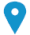  +30 210 9627755  +30 6944761684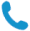 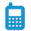  sotdespo@yahoo.gr 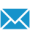 www.soctheol.uoa.gr/sotdespo.html  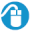 Sex Male | Date of birth 22/08/1968 | Nationality Greek WORK EXPERIENCE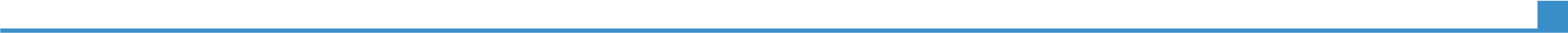 July 2015 – nowDecember 2009- July 2015Sept. 2005 – December 2009Professor, Faculty of Social Theology, University of Athens.July 2015 – nowDecember 2009- July 2015Sept. 2005 – December 2009Associate Professor, Faculty of Social Theology, University of AthensAssistant Professor, Faculty of Social Theology, University of AthensLecturer, Faculty of Social Theology, University of AthensEDUCATION AND TRAININGJune 1999April 1997September 1991Sept. 1990 - Sept. 1991Sept. 1986 – Sept. 19901983-19861980-1983PhD Thesis, Faculty of Social Theology, University of Athens. Topic: “The Heavenly Worship in Rev. 4-5” June 1999April 1997September 1991Sept. 1990 - Sept. 1991Sept. 1986 – Sept. 19901983-19861980-1983M.A. Thesis, Faculty of Social Theology, University of Athens. Topic: “The meaning of the term Αρνίον in the Apocalypse”M.A. Thesis, Faculty of Social Theology, University of Athens. Topic: “The meaning of the term Αρνίον in the Apocalypse”June 1999April 1997September 1991Sept. 1990 - Sept. 1991Sept. 1986 – Sept. 19901983-19861980-1983Postgraduate Studies, Faculty of Theology, Gutenberg University in Mainz. Lectures and Seminars regarding the “Interpretation and Theology of the New Testament, especially the Apocalypse of John”Postgraduate Studies, Biblical Studies Department, Faculty of Social Theology, University of Athens. BA., Faculty of Theology of the School of Theology, University of Athens.Ecclesiastical Lyceum Athens. Abitur with final grade Excellent.Varvakio Gymnasium, Athens.Postgraduate Studies, Faculty of Theology, Gutenberg University in Mainz. Lectures and Seminars regarding the “Interpretation and Theology of the New Testament, especially the Apocalypse of John”Postgraduate Studies, Biblical Studies Department, Faculty of Social Theology, University of Athens. BA., Faculty of Theology of the School of Theology, University of Athens.Ecclesiastical Lyceum Athens. Abitur with final grade Excellent.Varvakio Gymnasium, Athens.OTHER SKILLSMother tongue(s)Other LanguagesGreekGerman (C2), English (C2)Organisational / managerial skills / EU-related projectsElected Director of the Department of Biblical Studies and the Cultural Life of the Mediterranean (2013-2014)Elected Head of Department of Social Theology (twice, 2015 - now)Ordinary Member of the Senate of National and Kapodistrian University of Athens (2015 - now)Supervisor for the Erasmus Program at the Faculty of Social Theology, University of Athens. (2005 – now). Key collaborations:  Universities of Bonn, Munich, NLA Høgskolen University College, Tübingen University  Supervisor and Consultant for more than 20 MA Thesis and 4 PhD Thesis Responsible for the Greek Music Choir and Orchestra of the Saint George Wiesbaden Parish in the State of EssenMember of the Churches Council (ACK) of the state of EssenMember of the Organizing Committee of the international Congress of SNTS (Studiorum Novi Testamenti Societas) in Athens (2018), member of the Organizing committees of international Biblical conferences in Corinth (2007), Patmos (2013), Smyrna (2016)Module Coordinator of “Orthodoxy in the 20th Century” - Hellenic Open University 2004-2016 (Distance Learning for Adults)Collaboration with the Department of Economics (University of Athens) in the project “Economy and Religious Organizations”External evaluator of Postgraduate programs offered in private Universities (Pafos / Nicosia) in Cyprus (Cyprus Agency of Quality Assurance and Accreditation in Higher Education 2017)EU appointed expert in Horizon 2020 (Ethics and Research Integrity Sector)Coordinator of ACORDES, “Actions for Cultural Openness and inter-Religious understanding in European Societies”, in the research framework CULT-COOP-05-2017: Religious diversity in Europe - past, present and future. Members include: The World Council of Churches, and prominent research institutions.